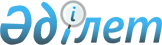 Об утверждении Положения государственного учреждения "Отдел предпринимательства и промышленности Есильского района"
					
			Утративший силу
			
			
		
					Постановление акимата Есильского района Акмолинской области от 12 июня 2015 года № а-6/252. Зарегистрировано Департаментом юстиции Акмолинской области 20 июля 2015 года № 4876. Утратило силу постановлением акимата Есильского района Акмолинской области от 23 апреля 2016 года № а-4/131      Сноска. Утратило силу постановлением акимата Есильского района Акмолинской области от 23.04.2016 № а-4/131 (вводится в действие со дня подписания).

      Примечание РЦПИ.

      В тексте документа сохранена пунктуация и орфография оригинала.

      В соответствии с Законами Республики Казахстан от 23 января 2001 года "О местном государственном управлении и самоуправлении в Республике Казахстан", от 1 марта 2011 года "О государственном имуществе", Типовым положением государственного органа Республики Казахстан, утвержденным Указом Президента Республики Казахстан от 29 октября 2012 года № 410, акимат Есильского района ПОСТАНОВЛЯЕТ:

      1. Утвердить прилагаемое Положение государственного учреждения "Отдел предпринимательства и промышленности Есильского района".

      2. Контроль за исполнением настоящего постановления возложить на руководителя аппарата акима Есильского района Есжанова Д.Б.

      3. Настоящее постановление вступает в силу со дня государственной регистрации в Департаменте юстиции Акмолинской области и вводится в действие со дня официального опубликования.

 Положение
государственного учреждения "Отдел предпринимательства и промышленности
Есильского района"
1. Общие положения      1. Государственное учреждение "Отдел предпринимательства и промышленности Есильского района" является государственным органом Республики Казахстан, осуществляющим руководство в сфере предпринимательства и промышленности в пределах своей компетенции.

      2. Государственное учреждение "Отдел предпринимательства и промышленности Есильского района" не имеет ведомств.

      3. Государственное учреждение "Отдел предпринимательства и промышленности Есильского района" осуществляет свою деятельность в соответствии с Конституцией и законами Республики Казахстан, актами Президента и Правительства Республики Казахстан, иными нормативными правовыми актами, а также настоящим Положением.

      4. Государственное учреждение "Отдел предпринимательства и промышленности Есильского района" является юридическим лицом в организационно-правовой форме государственного учреждения, имеет печать и штампы со своим наименованием на государственном языке, бланки установленного образца, в соответствии с законодательством Республики Казахстан счета в органах казначейства.

      5. Государственное учреждение "Отдел предпринимательства и промышленности Есильского района" вступает в гражданско-правовые отношения от собственного имени.

      6. Государственное учреждение "Отдел предпринимательства и промышленности Есильского района" имеет право выступать стороной гражданско–правовых отношений от имени государства, если оно уполномочено на это в соответствии с законодательством.

      7. Государственное учреждение "Отдел предпринимательства и промышленности Есильского района" по вопросам своей компетенции в установленном законодательством порядке принимает решения, оформляемые приказами руководителя государственного учреждения "Отдел предпринимательства и промышленности Есильского района" и другими актами, предусмотренными законодательством Республики Казахстан.

      8. Структура и лимит штатной численности государственного учреждения "Отдел предпринимательства и промышленности Есильского района" утверждаются в соответствии с действующим законодательством.

      9. Местонахождение юридического лица: 020900, Республика Казахстан, Акмолинская область, Есильский район, город Есиль, улица Конаева, 6.

      10. Полное наименование государственного органа - государственное учреждение "Отдел предпринимательства и промышленности Есильского района".

      11. Настоящее положение является учредительным документом государственного учреждения "Отдел предпринимательства и промышленности Есильского района".

      12. Финансирование деятельности государственного учреждения "Отдел предпринимательства и промышленности Есильского района" осуществляется из местного бюджета.

      13. Государственному учреждению "Отдел предпринимательства и промышленности Есильского района" запрещается вступать в договорные отношения с субъектами предпринимательства на предмет выполнения обязанностей, являющихся функциями государственного учреждения "Отдел предпринимательства и промышленности Есильского района".

      Если государственному учреждению "Отдел предпринимательства и промышленности Есильского района" законодательными актами предоставлено право осуществлять приносящую доходы деятельность, то доходы, полученные от такой деятельности, направляются в доход государственного бюджета.

 2. Миссия, основные задачи, функции, права и обязанности государственного органа      14. Миссией государственного учреждения "Отдел предпринимательства и промышленности Есильского района" является реализация государственной политики в области предпринимательства и промышленности.

      15. Задачи:

      1) развитие и поддержка предпринимательства и промышленности, защита конкуренции, а также создание условий для развития предпринимательства и промышленности в научно-технической сфере, инновационной деятельности;

      2) иные задачи предусмотренные законодательством Республики Казахстан.

      16. Функции:

      1) осуществляют реализацию государственной политики поддержки и развития частного предпринимательства;

      2) создают условия для развития частного предпринимательства;

      3) обеспечивают создание и развитие в регионе объектов инфраструктуры поддержки малого и среднего предпринимательства и инновационной деятельности;

      4) определяют стратегию развития взаимоотношений местных исполнительных органов с объединениями субъектов частного предпринимательства, Национальной палатой предпринимателей Республики Казахстан и объектами рыночной инфраструктуры;

      5) организует деятельность экспертных советов;

      6) обеспечивают государственную поддержку на местном уровне частного предпринимательства;

      7) осуществляют в пределах своей компетенции государственный контроль за соблюдением размера предельно допустимых розничных цен на социально значимые продовольственные товары;

      8) организуют обучение, подготовку, переподготовку и повышение квалификации специалистов и персонала для субъектов малого и среднего предпринимательства;

      9) осуществлять иные функции в соответствии с законодательством Республики Казахстан.

      17. Права и обязанности:

      1) запрашивать и получать в установленном порядке от государственных органов и должностных лиц, иных организаций, необходимую информацию, документы, иные материалы, устные и письменные объяснения от должностных лиц по вопросам, отнесенным к компетенции государственного учреждения "Отдел предпринимательства и промышленности Есильского района";

      2) вести служебную переписку с государственными и негосударственными органами и организациями по вопросам, отнесенным к ведению государственного учреждения "Отдел предпринимательства и промышленности Есильского района";

      3) осуществлять информационно - аналитическое, организационно - правовое и материально - техническое обеспечение деятельности государственного учреждения "Отдел предпринимательства и промышленности Есильского района";

      4) создавать временные и постоянные рабочие группы, комиссии и другие коллективные органы для решения необходимых вопросов в сфере предпринимательства и промышленности;

      5) издавать акты в пределах своих полномочий;

      6) предъявлять иски в суд в случае нарушения законодательства Республики Казахстан в области предпринимательства и промышленности;

      7) осуществлять иные права и обязанности в соответствии с законодательством Республики Казахстан.

 3. Организация деятельности государственного органа      18. Руководство государственного учреждения "Отдел предпринимательства и промышленности Есильского района" осуществляется первым руководителем, который несет персональную ответственность за выполнение возложенных на государственное учреждение "Отдел предпринимательства и промышленности Есильского района" задач и осуществление им своих функций.

      19. Первый руководитель государственного учреждения "Отдел предпринимательства и промышленности Есильского района" назначается на должность и освобождается от должности акимом района.

      20. Полномочия первого руководителя государственного учреждения "Отдел предпринимательства и промышленности Есильского района":

      1) представляет интересы государственного учреждения "Отдел предпринимательства и промышленности Есильского района" во взаимоотношениях с государственными органами, организациям и гражданами;

      2) руководит работой государственного учреждения "Отдел предпринимательства и промышленности Есильского района" и несет персональную ответственность за выполнение возложенных на него функций и задач, а также за непринятие мер по противодействию коррупции;

      3) проводит личный прием граждан согласно графику приема, рассматривает в установленные законодательством сроки обращения физических и юридических лиц, принимает по ним необходимые меры;

      4) в установленном законодательством порядке решает вопросы принятия и увольнения, привлечения к дисциплинарной ответственности, поощрения, оказания материальной помощи работников;

      5) дает указания, обязательные для исполнения работниками отдела, подписывает служебную документацию;

      6) осуществляет контроль за целевым использованием бюджетных средств;

      7) осуществляет иные полномочия в соответствии с законодательством Республики Казахстан по вопросам, отнесенным к его компетенции.

      Исполнение полномочий первого руководителя государственного учреждения "Отдел предпринимательства и промышленности Есильского района" в период его отсутствия осуществляется лицом, его замещающим в соответствии с действующим законодательством.

 4. Имущество государственного органа      21. Государственное учреждение "Отдел предпринимательства и промышленности Есильского района" может иметь на праве оперативного управления обособленное имущество в случаях, предусмотренных законодательством.

      Имущество государственного учреждения "Отдел предпринимательства и промышленности Есильского района" формируется за счет имущества, переданного ему собственником, а также имущества приобретенного в результате собственной деятельности и иных источников, не запрещенных законодательством Республики Казахстан.

      22. Имущество, закрепленное за государственным учреждением "Отдел предпринимательства и промышленности Есильского района" относится к коммунальной собственности.

      23. Государственное учреждение "Отдел предпринимательства и промышленности Есильского района" не вправе самостоятельно отчуждать или иным способом распоряжаться закрепленным за ним имуществом и имуществом, приобретенным за счет средств, выданных ему по плану финансирования, если иное не установлено законодательством.

 5. Реорганизация и упразднение государственного органа      24. Реорганизация и упразднение государственного учреждения "Отдел предпринимательства и промышленности Есильского района" осуществляется в соответствии с законодательством Республики Казахстан.


					© 2012. РГП на ПХВ «Институт законодательства и правовой информации Республики Казахстан» Министерства юстиции Республики Казахстан
				
      Аким района

А.Калжанов
Утверждено постановлением
акимата Есильского района
от 12 июня 2015 года № а-6/252